П А М Я Т К А  с пошаговой инструкцией для включения в  состав  участников  мероприятий  по  улучшению жилищных условий граждан, проживающих  в  сельской  местности,  в  том  числе молодых семей и молодых специалистов,  в рамках подпрограммы «Устойчивое развитие сельских территорий»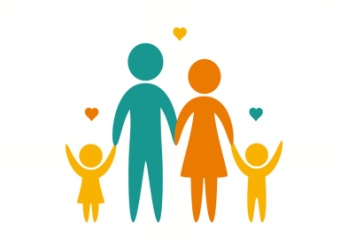 